Conférence des Parties à la Convention de Minamata sur le mercureTroisième réunionGenève, 25–29 novembre 2019Décision adoptée par la troisième Conférence des Parties à la Convention de Minamata sur le mercure		MC-3/5 : Seuils applicables aux déchets de mercure	La Conférence des Parties,	Accueillant avec satisfaction les résultats des travaux du groupe d’experts techniques sur les seuils applicables aux déchets de mercure,	Prenant note de la décision BC-14/8 (Directives techniques sur la gestion écologiquement rationnelle des déchets constitués de mercure ou de composés du mercure, en contenant ou contaminés par ces substances), adoptée par la Conférence des Parties à la Convention de Bâle sur le contrôle des mouvements transfrontières de déchets dangereux et de leur élimination à sa quatorzième réunion, Décide qu’aucun seuil n’a besoin d’être établi pour les déchets de mercure relevant de l’alinéa 2 a) de l’article 11 et que les déchets énumérés dans le tableau 1 de l’annexe à la présente décision sont considérés comme des déchets de mercure ;Décide également qu’aucun seuil n’a besoin d’être établi pour les déchets de mercure relevant de l’alinéa 2 b) de l’article 11 et que les produits contenant du mercure ajouté qu’on élimine, qu’on a l’intention d’éliminer ou qu’on est tenu d’éliminer, y compris ceux énumérés dans le tableau 2 de l’annexe à la présente décision, seront considérés comme des déchets de mercure ;Prie le groupe d’experts techniques de justifier davantage sa recommandation selon laquelle un seuil de concentration totale pourrait convenir pour les déchets de mercure relevant de l’alinéa 2 c) de l’article 11, notamment de produire une analyse technique des solutions et un examen des conséquences possibles ;Prie le secrétariat, agissant en coopération avec le partenariat pour l’extraction minière artisanale et à petite échelle d’or, de solliciter les observations des Parties et des autres parties prenantes afin d’améliorer les orientations relatives à l’établissement des plans d’action nationaux en matière d’extraction artisanale et à petite échelle d’or en ce qui concerne la gestion des résidus issus de ces activités, de sorte qu’elle puisse examiner et, éventuellement, adopter une version révisée des orientations à sa quatrième réunion ;Décide qu’il n’est pas à l’heure actuelle nécessaire d’établir des seuils pour les morts-terrains et les déchets de rocs provenant de l’extraction minière, à l’exception de l’extraction minière primaire de mercure, et que les seuils pour les résidus provenant de l’extraction minière, à l’exception de l’extraction minière primaire de mercure, devraient être établis selon une méthode d’approche à deux niveaux, en utilisant le seuil de concentration totale comme premier filtre et un seuil de lixiviation comme second niveau, et prie le groupe d’experts techniques de poursuivre ses travaux afin de définir lesdits seuils ;Décide également de proroger le mandat du groupe d’experts techniques jusqu’à la quatrième réunion de la Conférence des Parties et invite le secrétariat à coopérer avec le secrétariat des conventions de Bâle, de Stockholm et de Rotterdam afin de faciliter la coopération entre les membres du groupe d’experts techniques et le petit groupe de travail intersessions créé au titre de la Convention de Bâle afin de mettre à jour les directives techniques sur la gestion écologiquement rationnelle des déchets constitués de mercure ou de composés du mercure, en contenant ou contaminés par ces substances ;Décide en outre de confier des attributions supplémentaires au groupe d’experts techniques, en l’occurrence : Effectuer une analyse technique des seuils possibles compte tenu des effets de l’application des différents seuils proposés et formuler des recommandations ;Définir des seuils applicables aux déchets de mercure relevant de l’alinéa c) du paragraphe 2 de l’article 11 ;Analyser si les résidus de l’extraction minière artisanale et à petite échelle d’or doivent être soumis à un seuil, compte tenu du rapport entre les articles 11 et 7 ;Recommander des seuils concernant les résidus de l’extraction industrielle de métaux non ferreux autres que l’extraction primaire de mercure ;Sous réserve que les activités décrites aux alinéas a) à d) ci-dessus aient été exécutées, examiner les listes de déchets de mercure relevant des alinéas a) à c) du paragraphe 2 de l’article 11, figurant dans les tableaux 1, 2 et 3 de l’annexe à la présente décision, et en recommander éventuellement une révision, s’il y a lieu ;Invite les Parties à confirmer les membres faisant actuellement partie du groupe d’experts techniques, à nommer de nouveaux membres ou à remplacer des membres, selon qu’il conviendra, par l’intermédiaire des membres du Bureau représentant les régions, compte tenu de l’expertise nécessaire dans les domaines couverts par le mandat du groupe ;Décide que le groupe d’experts techniques effectuera ses travaux par voie électronique et se réunira une fois en présentiel afin d’examiner les questions abordées aux paragraphes précédents de la présente décision, procédera à toute mise à jour nécessaire des listes figurant dans les tableaux 1, 2 et 3 de l’annexe à la présente décision et lui rendra compte de ses travaux à sa quatrième réunion ;Demande que les dispositions procédurales supplémentaires suivantes orientent les travaux du groupe :Tous les experts désignés par les Parties et présents travailleront sur les questions relevant du mandat du groupe, en évitant de traiter séparément les questions techniques ;Toutes les décisions du groupe d’experts techniques doivent être prises par consensus. Faute de consensus, le secrétariat doit en prendre note, consigner les débats et les différents avis, et préciser le degré d’adhésion remporté par chaque alternative ;Avant la réunion, le secrétariat et le président du groupe d’experts techniques communiqueront aux Parties un ordre du jour provisoire et une note relative au déroulement de la réunion ;Engage les Parties et autres parties prenantes à contribuer à la mise à jour des directives techniques pour la gestion écologiquement rationnelle des déchets constitués de mercure élémentaire et des déchets contenant des composés du mercure ou contaminés par ces substances, en formulant des observations sur le projet de directives mises à jour lorsqu’ils y sont invités ;Invite les organes concernés de la Convention de Bâle à tenir compte de la présente décision lors de la mise à jour des directives techniques sur la gestion écologiquement rationnelle des déchets constitués de mercure ou de composés du mercure, en contenant ou contaminés par ces substances ;Prie le Secrétariat de continuer à aider le groupe d’experts techniques dans ses travaux. Annexe de la décision MC-3/5Listes des déchets de mercure relevant du paragraphe 2 de l’article 11Tableau 1 
Liste des déchets de mercure constitués de mercure ou de composés du mercurea (alinéa 2 a) de l’article 11)a Aux termes de la Convention, on entend par « composé du mercure » toute substance composée d’atomes de mercure et d’un ou de plusieurs atomes d’autres éléments chimiques qui ne peut être séparée en ses différents composants que par réaction chimique.b Une installation ou activité dans laquelle il est probable que des déchets soient générés ou accumulés.c Mercure récupéré, tel que défini à l’alinéa 3 b) de l’article 11.d La récupération peut parfois se produire sans traitement.Tableau 2 
Liste non exhaustive des déchets contenant du mercure ou des composés du mercure (alinéa 2 b) de l’article 11)aa Les produits contenant du mercure ajouté qui figurent dans la colonne « Type de déchet » du présent tableau sont considérés comme des déchets au sens de l’alinéa 2 b) de l’article 11 lorsqu’on les élimine, qu’on a l’intention de les éliminer ou qu’on est tenu de les éliminer en application du droit national ou de la Convention de Minamata.b Une installation ou activité dans laquelle il est probable que des déchets soient générés ou accumulés.c Institutions publiques et privées.Tableau 3 
Liste indicative des déchets contaminés par du mercure ou des composés du mercure (alinéa 2 c) de l’article 11)aa Les déchets figurant dans ce tableau sont considérés comme des déchets du mercure lorsqu’ils dépassent les seuils. Les déchets qui dépassent les seuils fixés mais qui ne figurent pas dans cette liste seraient également considérés comme des déchets du mercure.b Une installation ou activité dans laquelle il est probable que des déchets soient générés ou accumulés.c Incluant les filtres et le charbon actif.d Incluant les filtres et les résines.e Les sols contaminés transportés hors site sont considérés comme des déchets.f Cellules à mercure, unités pour la récupération du mercure (cornue), catalyseurs usagés, déchets issus d’activités de démantèlement et de démolition, équipements de protection individuelle, éléments utilisés pour contenir les déversements de mercure, etc.g Résidus de procédés, déchets issus d’activités de démolition, etc.h Dépôts enlevés de la tuyauterie et des équipements de nettoyage des canalisations, etc.i Déchets traités pour stabiliser/solidifier le mercure dans les déchets, revêtements fluorescents, métal et verre.NATIONS
UNIESMCUNEP/MC/COP.3/Dec.5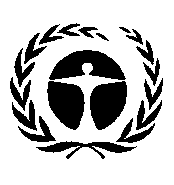 Programme 
des Nations Unies 
pour l’environnementDistr. générale 
7 janvier 2020Français 
Original : anglaisType de déchetSources de déchetsbMercure élémentaire récupérécActivité minière :Résidus miniers de l’extraction minière artisanale et à petite échelle d’orMercure capté à partir de :Procédés de grillage et de fusion des métaux non ferreuxTraitement du pétrole brut et du gaz naturelTraitement de :Produits contenant du mercure ajouté réduits à l’état de déchetsDéchets contaminés par du mercure ou des composés du mercure Milieux naturels contaminésTraitement des déchets issus de :Production de chlore-alcalid, d’alcoholates (par ex. méthylate et éthylate de sodium ou de potassium), de dithionite et de solution ultrapure d’hydroxyde de potassium avec une technologie au mercure, y compris la mise hors service d’usinesProduction de polyuréthane, de chlorure de vinyle monomère, d’acétaldéhyde avec catalyseur contenant du mercureMercure élémentaireStocks de mercure (par ex. industries, laboratoires, cabinets dentaires, établissements d’enseignement et de recherche, institutions gouvernementales, décharges, phares)Chlorure de mercure (I) et chlorure de mercure (II)Procédés de grillage et de fusion du zinc, du plomb, du cuivre et d’or primairesRéactifÉlectrode au calomel pour les mesures électrochimiques Médicaments/ Produits pharmaceutiquesCatalyseur de chlorure de vinyle monomère – chlorure de mercure (II)StocksOxyde de mercure (II) 
(oxyde mercurique)Piles sèches, pigment dans les peintures et les agents de modification du verre, fongicides, cosmétiques, réactifs de laboratoire, peintures antisalissuresStocksSulfate de mercure (II) 
(sulfate mercurique)Réactif de laboratoire, catalyseur utilisé pour la production d’acétaldéhydeStocksNitrate de mercure (II) 
(nitrate mercurique)Agent oxydant, réactif de laboratoireStocksConcentré de cinabreExtraction minière primaire de mercure StocksSulfure de mercurePigmentStabilisation des déchets de mercure pour stockage et/ou éliminationStocksType de déchetSources de déchetsb Instruments de mesure non électroniques contenant du mercure (baromètres, hygromètres, manomètres, thermomètres, sphygmomanomètres)Hôpitaux, cliniques, établissements de santé (humaine et animale), pharmacies, ménages, écoles, laboratoires, universités, installations industrielles, aéroports, stations météorologiques, chantiers de recyclage des naviresCommutateurs, contacts, relais électriques et électroniques, et connecteurs électriques rotatifs contenant du mercureInstallations de démantèlement des déchets de matériel électrique et électronique (relais, connecteurs et commutateurs), installations industrielles (avec chaudières), ménages, bureauxAmpoules fluorescentes, ampoules à décharge à haute intensité (DHI) (ampoules à vapeur de mercure, ampoules sodium aux halogénures métalliques et sous haute pression), lampes au néon/à l’argonMénages, installations industrielles et commerciales, constructeurs automobiles, points de collectePiles/accumulateurs contenant du mercureMénages, installations industrielles et commerciales, points de collecteBiocides et pesticides contenant du mercure ainsi que leurs formulations et produits dérivésInstallations agricoles, horticoles, industrielles et commerciales (y compris stocks), laboratoiresPeintures et vernis contenant du mercure Installations industrielles et commerciales, ménagesProduits pharmaceutiques contenant du mercure à usage humain et vétérinaire, y compris vaccinsInstallations industrielles et établissements de santé (y compris stocks), industrie animaleCosmétiques et produits connexes contenant du mercureInstallations industrielles (y compris stocks)Amalgames dentairesCabinets dentaires, écoles dentaires, crématoriumsInstrument scientifique utilisé pour l’étalonnage de dispositifs médicaux ou scientifiques contenant du mercureLaboratoires, institutionsc (y compris stocks)Type de déchetSources de déchetsbDéchets provenant des installations industrielles antipollution d’épuration des rejets gazeux industrielscGaz de combustion provenant de sources telles que :Extraction et utilisation de combustibles/sources d’énergieProcédés de fusion et de grillage utilisés dans la production de métaux non ferreuxProcessus de production dans lesquels le mercure est présent en tant qu’impuretéRécupération de métaux précieux des déchets d’équipements électriques et électroniquesCombustion de charbonIncinération et co-incinération de déchetsCrématoriumsMâchefersCombustion de charbon Production d’électricité et de chaleur à partir de biomasseIncinération et de déchetsRésidus du traitement des eaux usées/bouesdTraitement des eaux usées :Extraction et utilisation de combustibles/sources d’énergieFabrication de produits contenant du mercure ajoutéProcédés de fabrication dans lesquels du mercure ou des composés du mercure sont utilisésProduction primaire de métaux non ferreuxProcessus de production dans lesquels le mercure est présent en tant qu’impuretéRécupération de métaux précieux des déchets d’équipements électriques et électroniquesIncinération et co-incinération de déchets et autres traitements thermiquesCrématoriumsÉtablissements de santéLixiviats de décharge contrôlésMise en décharge sauvage de déchetsInstallations agricolesBoues d’épurationRéservoirs de séparation et réservoirs de roches sédimentaires pour le raffinage du pétrole brut, la production et la transformation de gaz naturel, le forage, le nettoyage de navires, les procédés chimiques, etc.Traitement des déchets contaminés par du mercure (par ex. précipitation ou oxydation chimiques)Catalyseurs utilisés pour le raffinage du pétrole et du gazRaffinage du pétrole brutTransformation du gaz naturelRésidus miniers, résidus des procédés d’extractionExtraction minière primaire de mercureExtraction minière artisanale et à petite échelle d’orGravats, rejets et solseConstruction/démolitionRemise en état des sites contaminésAutres déchets des procédés de fabrication utilisant du mercure ou des composés du mercurefProduction de chlore-alcali avec une technologie au mercure Production d’alcoholates (par ex., méthylate ou éthylate de sodium ou de potassium)Dithionite et solution ultrapure d’hydroxyde de potassium Production de chlorure de vinyle monomère dans laquelle le bichlorure de mercure (HgCl2) est utilisé comme catalyseurProduction d’acétaldéhyde dans laquelle le sulfate de mercure (HgSO4) est utilisé comme catalyseur, etc.Autres déchets issus de la fabrication de produits contenant du mercure ajoutégFabrication de produits contenant du mercure ajoutéAutres déchets issus de l’épuration du gaz naturelhÉpuration du gaz naturelDéchets des installations de traitement des déchetsiInstallations de traitement des déchets